LEARNING RESOURCE CENTER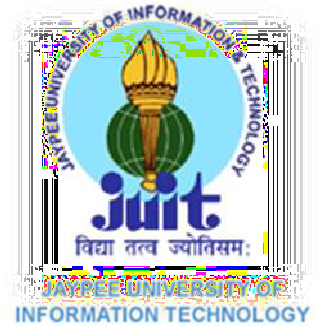 http://www.juit.ac.in/lrc/home.phpLibrary Membership FormI hereby apply for the membership and permission to borrow books and other Information materials from the Learning Resource Center.Name:   __ 	_ 	_ 	_   _Father Name: ____ 	  Enroll. No. /Roll No.____	 Gender:FemaleMaleDepartment/Branch: (Please Tick)Hosteller	Non-HostellerPermanent Address     _ 	_        _ 	_ 	___ 	_ ___ 	_ 	_ 	_ 	_ 	_ 	_ _ District__________________________________State______________________________________________PIN_________________ E-Mail* (Use capital letters only)Personal Mobile No.*The information furnished above are true to the best of my knowledge and I agree to abide by the library rules and regulations.Date: __________/____________/____________________(Signature of the Applicant)	(Signature of the HOD)